Datum: Na het bekijken van enkele getuigenissen van vrijwilligers die deelnamen aan het project Wereldspelers, formuleren de deelnemers de drempels die deze vrijwilligers ervaarden. Deze worden omschreven als: Niet weten hoe om te gaan met de mentale gezondheid van de nieuwkomersAngst voor het onbekendeDe deelnemers koppelen dit nu terug naar hun eigen organisatie en gaan op zoek naar drempels die zij hier ervaren. Alles wordt genoteerd op post-its en nadien geclusterd. De clusters zien eruit als volgt:Ingang vinden/angst voor het onbekendeIk wil ‘iets’ doen, maar wat? (kennis ontbreekt over de mogelijkheden)Het vinden van de anderstalige nieuwkomers (en ze houden!)Faalangst bij vrijwilligers: we gaan dat niet kunnen kunnen/doenGeen besef van nood om jeugdwerk naar nieuwkomers toe te brengen (outreachend werken)Hoe uitleggen aan anderstalige nieuwkomers (en ouders!!) wat jeugdwerk isVertrouwen winnenHoe begin ik daaraan? (mijn vereniging doet dat niet?)Angst voor het nieuwe: geen kennis van de ‘doelgroep’Onbekend = onbemind, terwijl enkele enthousiastelingen al genoeg zijn om het in gang te zettenGeen contact met nieuwkomers, het niet kennen van hun leefwereldBeslissingen die op organisatieniveau worden gemaakt worden niet steeds gedragen door de lokale afdelingen.Er wordt al op zoveel ingezet…Beleidsnota concreet maken op lokaal niveauTraditie en identiteit(geen besef van) eigen referentiekader en eventuele vooroordelen/onbegripAanbod aanpassen aan de doelgroepEigenheid/tradities van jeugdgroepen“mogen wij nog stratego spelen?” oftewel: moeten we nu bij alles checken of het niet te gevoelig ligt?Rekening houden op niveau van alle kleine details, bv uniform, halal,…Moeite om eigen vanzelfsprekendheden te (h)erkennen en in vraag te durven stellenCulturele verschillen: uniform met korte rokjesTaalCommunicatie tussen animator en het kindCommunicatie tussen kinderen onderlingCommunicatie tussen animator en ouderRandvoorwaarden en middelenBepaalde beperkende regulering? Bv strikt kader in een opvangcentrumLeidingstekort of andere problemen die prioriteit krijgenDraagvlak binnen de groepVervoerTijd? Middelen? Mensen?‘we kunnen dat niet aan’De juiste omkadering/te weinig middelen om intensief te begeleidenOverbevraagdheid van de vrijwilliger, keuzes maken in het engagementDeontologische kwesties: hoe ermee omgaan?Hoe omgaan met racistische opmerkingen (van andere kinderen of hun ouders)De groep splitst zich op in twee en elke groep gaat aan de slag met één van de clusters. De website www.wereldspelers.be werd aan de twee groepen getoond en positief onthaald. Verder werd er nagedacht over volgende vragen:Omschrijf de drempel zo concreet mogelijkHoe kan je hier als jeugd-of vrijetijdsmedewerker in ondersteund worden?Welke taken zijn voor wie weggelegd?Wat vind je hierover terug op de website? Helpt deze informatie je verder?Ken je zelf nog andere plaatsen waar je informatie over deze drempel kan vinden?Ken je een organisatie die hier op een goede manier mee om gaat? Omschrijf hun aanpak zo concreet mogelijk.Hoe kan je zelf al een eerste stap in de goede richting zetten?De groep van Jasmien benadrukt het belang van brugfiguren, lokale samenwerkingen, aandacht voor het thema vluchtelingen in de opleiding van animatoren. De groep van Sien en Toon benadrukt dat jeugd- en vrijetijdswerkers ondersteund/gemotiveerd kunnen worden door het delen van goede voorbeelden en zo ook het enthousiasme te verspreiden. Concrete voorbeelden: op animatorcursus van de VDS werden kinderen met een vluchtverhaal betrokken tijdens een ‘stageoefening’. Op die manier komen de animatoren op een spontane manier in contact met deze doelgroep. Ze verschoten nadien van hoe ‘normaal’ het was om met die groep kinderen in contact te komen.Hoe kan je zelf een stap zetten in de goede richting? Door consequent en bewust te zijn van je gewoontes. Als je echt open wil staan voor iedereen, moet je je vrijwilligers ook bewustmaken van ‘details’ (bv Halal serveren tijdens je jaarlijkse bbq)De groep van toon en Sien had het ook over het onbekende van het jeugdwerk (en meer specifiek van speelpleinwerking)Via intermediairen duidelijk maken wat het is, ook aan de ouders!! Een brugfiguur die Nederlands praat en contact heeft met een gezin kan een heel belangrijke rol spelen in communicatieKLJ doet huisbezoeken en stadswerkers KSA zoekt in de wijk naar brugfiguren om de link te leggen met lokale groepen zodat er gemakkelijker ingang wordt gevonden. Deelnemers maken persoonlijke voornemens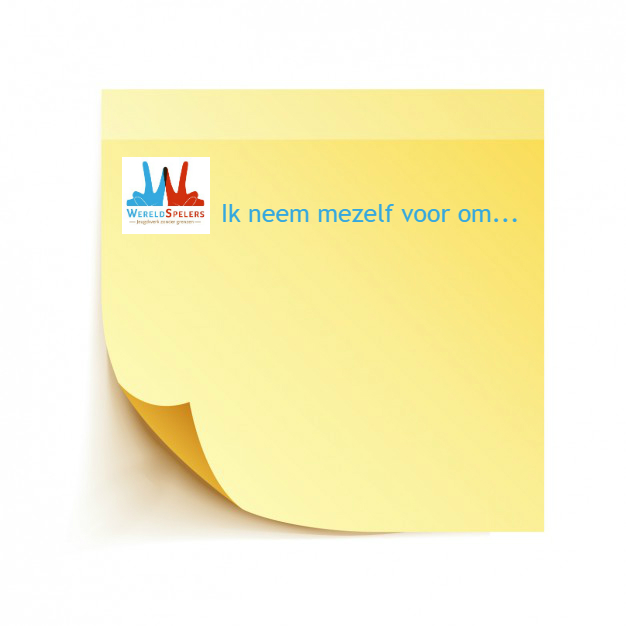 